Zamierzenia opiekuńczo-wychowawczo–dydaktyczne na miesiąc: GRUDZIEŃ1. (28.11-02.12.2022) – ROZPOCZYNAMY ADWENT- w tym tygodniu obchodzić będziemy Andrzejki, będzie to dzień pełen wróżb, zagadek i zadań. W kolejnych dniach dowiemy się co to jest Adwent, jak wygląda nasz kalendarz adwentowy; napiszemy oraz wyślemy wspólny list do św. Mikołaja.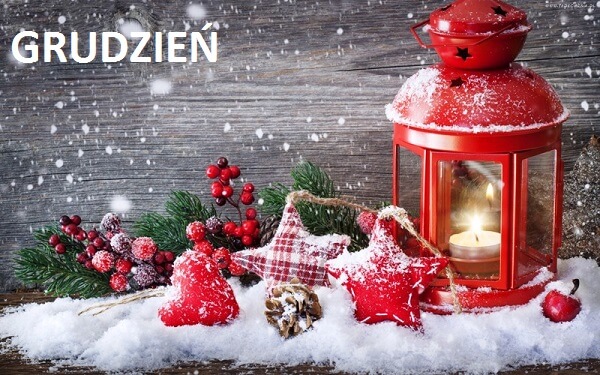 2.  (05 -09.12.2022) CO CIESZY MIKOŁAJA? –zapoznanie z wyglądem 
i zadaniami Świętego Mikołaja, przygotowywanie się do wizyty Świętego Mikołaja w Naszym Przedszkolu. W tym tygodniu będziemy również wykonywać tradycyjne kartki świąteczne oraz napiszemy list do Gwiazdora.3. (12 - 16.12.2022) PRĄD POMAGA W PRZYGOTOWANIACH DO ŚWIĄT–zapoznaniez urządzeniami elektrycznymi wykorzystywanymi w gospodarstwie domowym,zwrócenie uwagi na zachowanie bezpieczeństwa podczas korzystania z urządzeń elektrycznych,zachęcanie do włączenia się w prace domowe, nabywanie doświadczeń w trakcie obserwowania pracy dorosłych.4. (19 -23.12.2022) O CZYM W ŚWIĘTA KAŻDY Z NAS PAMIĘTA? - poznanie tradycji związanych ze Świętami Bożego Narodzenia, wywołanie radości z powodu zbliżających się Świąt Bożego Narodzenia,kształtowanie atmosfery świąt Bożego Narodzenia, rozwijanie poczucia bezpieczeństwa w rodzinie i przynależności do niej.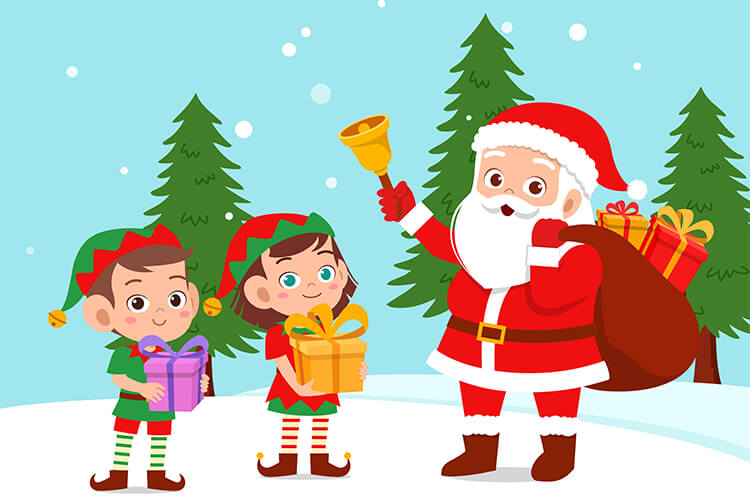 5. (27-30.12.2022) WITAMY NOWY ROK – kształtowanie umiejętności dostrzegania cykliczności pór roku, wdrażanie do rozpoznawania zjawisk atmosferycznych charakterystycznych dla danej pory roku, zapoznanie dzieci z datą ich urodzin,dostrzeganie rytmu i stałego następstwa dnia i nocy. 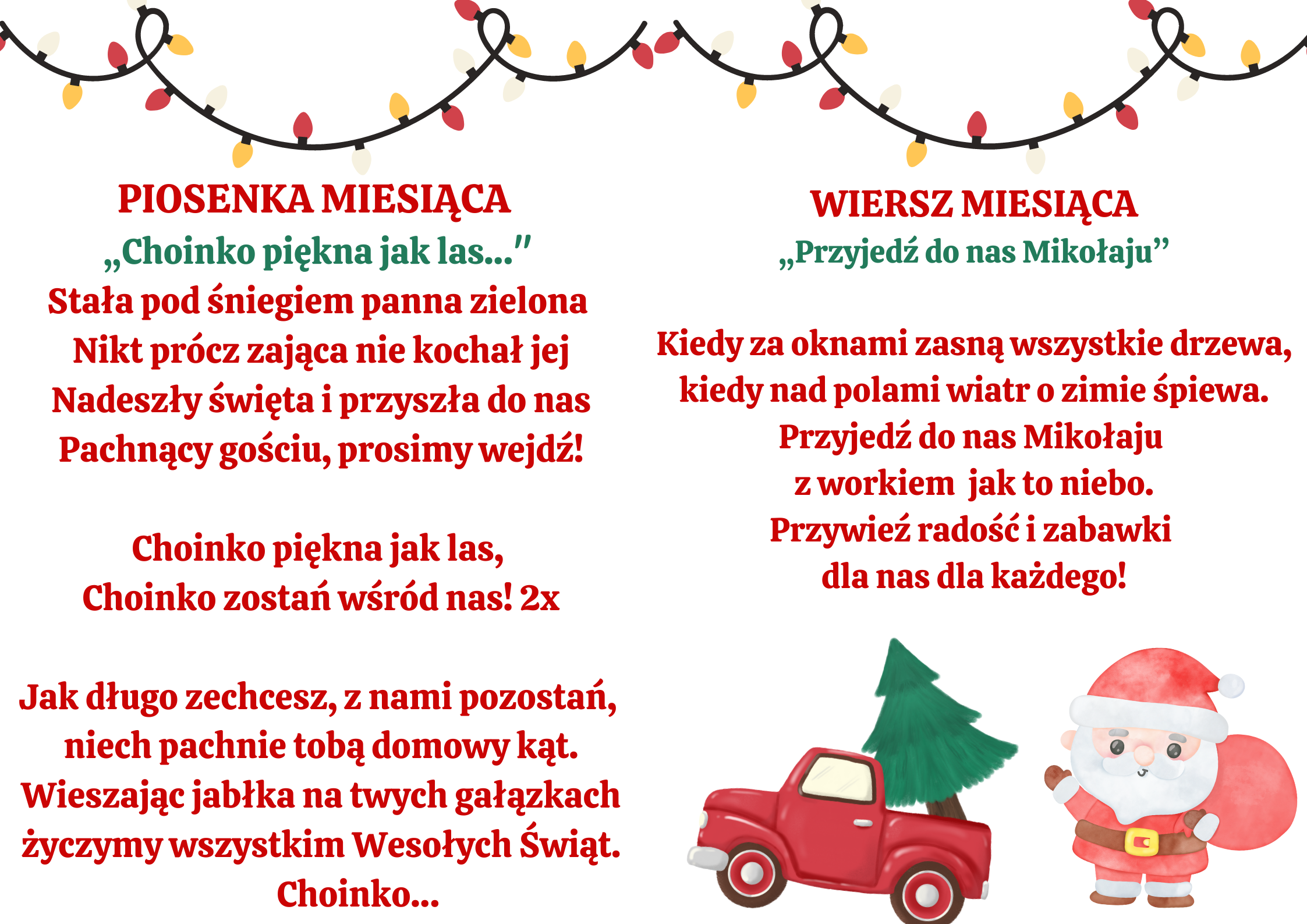 